Eligibility and Enrollment (E&E)Veterans Health Information Systems and Technology Architecture (VistA) 
Registration, Eligibility & Enrollment (REE)DG_53_P1111.KIDRegistration (DG) – DG*5.3*1111
Income Verification Match (IVM) – IVM*2.0*214Release Notes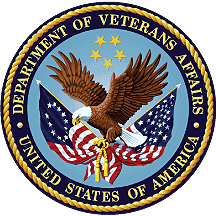 April 2024Department of Veterans Affairs (VA)Office of Information and Technology (OIT)Table of Contents1	Introduction	12	Purpose	13	Audience	14	This Release	14.1	New Features and Functions Added	14.2	Enhancements and Modifications	14.3	Defects and Fixes	114.4	Known Issues	124.5	Product Documentation	13List of TablesTable 1: DG_53_P1111.KID Enhancements and Modifications	3Table 2: Defects and Fixes in DG_53_P1111.KID	11List of FiguresFigure 1: Register a Patient Enterprise Search	6Figure 2: PATIENT DEMOGRAPHIC DATA, SCREEN <1>	7Figure 3: Register a Patient Option	8Figure 4: REGISTER A PATIENT Option Completion Prompts	9IntroductionVistA REE Host File DG_53_P1111.KID, which includes Registration (DG) patch DG*5.3*1111 and Income Verification Match (IVM) patch IVM*2.0*214, is being released to support enhancements for the Eligibility and Enrollment (E&E) program. Host File DG_53_P1111.KID is also being released in support of the Veterans Health Administration (VHA) Enrollment System (VES) 6.9 release. PurposeThe Release Notes cover the changes to VistA REE DG and IVM systems for this release.AudienceThis document targets users and administrators of VistA REE and applies to the changes made between this release and any previous release for this software. This ReleaseThis multi-package build is distributed as a Host File. Refer to the Software and Documentation Retrieval Instructions section of the patch descriptions for information on obtaining the Host File DG_53_P1111.KID and related documentation.The following sections provide a summary of the enhancements and modifications to the existing software for VistA REE with the release of patches DG*5.3*1111 and IVM*2.0*214.New Features and Functions AddedThere are no new features or functions added to VistA REE for DG*5.3*1111 and IVM*2.0*214.Enhancements and ModificationsWith VistA patch DG*5.3*1111, the enrollment status of REJECTED is being replaced with DEFERRED within VistA. Patch DG*5.3*1111 modifies the NAME (#.01) field in the ENROLLMENT STATUS (#27.15) file to replace any instances of REJECTED with DEFERRED.Patch DG*5.3*1111 modifies all references in the code/routines to enrollment status of REJECTED to DEFERRED.All patient records with "**REJECTED**" in the REMARKS (#.091) field of the PATIENT (#2) file have that text replaced with "**DEFERRED**". Refer to the Pre/Post Installation Overview section for details on this process.Patch DG*5.3*1111 modifies the Register a Patient [DG REGISTER PATIENT] option to no longer prompt for the PREFIX (#20,4) field and the DEGREE (#20,6) field of the NAME COMPONENTS (#20) file.Patch DG*5.3*1111 modifies the Register a Patient [DG REGISTER PATIENT] option to no longer prompt for the PLACE OF BIRTH [CITY] (#.092) and PLACE OF BIRTH [STATE] (#.093) fields of the PATIENT (#2) file.Patch DG*5.3*1111 modifies the PATIENT DEMOGRAPHIC DATA, SCREEN <1> screen to no longer prompt for the PREFIX (#20,4) field of the NAME COMPONENTS (#20) file in the 'Name, SS, DOB, Birth Sex' DATA GROUP [1].Patch DG*5.3*1111 modifies the PATIENT DEMOGRAPHIC DATA, SCREEN <1> screen to no longer prompt for the DEGREE (#20,6) field of the NAME COMPONENTS (#20) file in the 'Name, SS, DOB, Birth Sex' DATA GROUP [1].Patch DG*5.3*1111 modifies PATIENT DEMOGRAPHIC DATA, SCREEN <1> screen DATA GROUP [4] to not display the PAGER #: label if the value of the PAGER NUMBER field (Field #.135) in the PATIENT (#2) file is NULL.Patch DG*5.3*1111 modifies PATIENT DEMOGRAPHIC DATA, SCREEN <1> screen DATA GROUP [4] to not display UNANSWERED on the Pager #: label if the value of the PAGER NUMBER (#.135) field of the PATIENT (#2) file is NULL. Patch DG*5.3*1111 modifies PATIENT DEMOGRAPHIC DATA, SCREEN <1> screen DATA GROUP [4] to only display the Pager #: label if the PAGER NUMBER (#.135) field of the PATIENT (#2) file is not NULL.Patch DG*5.3*1111 modifies PATIENT DEMOGRAPHIC DATA, SCREEN <1> screen DATA GROUP [4] to not prompt for the PAGER NUMBER (#.135) field of the PATIENT (#2) file if the field is NULL.Patch DG*5.3*1111 modifies PATIENT DATA, SCREEN <2> screen DATA GROUP [1] to no longer prompt for the FATHER'S NAME (#2,.2401) field of the PATIENT (#2) file.Patch DG*5.3*1111 modifies PATIENT DATA, SCREEN <2> screen DATA GROUP [1] to no longer prompt for the MOTHER'S NAME (#2,.2402) field of the PATIENT (#2) file.Patch DG*5.3*1111 modifies the Register a Patient [DG REGISTER PATIENT] option to:No longer prompt for the DEGREE (#20,6) field of the NAME COMPONENTS (#20) file.No longer display the "Select Admitting Area:" prompt.No longer display the "Is the patient currently being followed in a clinic for the same condition?" prompt.No longer display the "Is the patient to be examined in the medical center today?" prompt.No longer display the TYPE OF BENEFIT APPLIED FOR (#2.101,2) field prompt of the DISPOSITION LOG-IN DATE/TIME (#2.101) file.No longer display the TYPE OF CARE APPLIED FOR (#2.101,2.1) field prompt of the DISPOSITION LOG-IN DATE/TIME (#2.101) file.No longer display the NEED RELATED TO OCCUPATION (#2.101,20) field prompt of the DISPOSITION LOG-IN DATE/TIME (#2.101) file.No longer display the NEED RELATED TO AN ACCIDENT (#2.101,23) field prompt of the DISPOSITION LOG-IN DATE/TIME (#2.101) file.DG*5.3*1111 modifies ten entries in the INCONSISTENT DATA ELEMENTS file (#38.6).Patch IVM*2.0*214 disables the PHONE NUMBER [WORK] data elements in the IVM Demographics Upload [IVM UPLOAD DEM] Tool option and directly uploads the PHONE NUMBER [WORK] field (#.132) and the PHONE [WORK] CHANGE DT/TM field (#.1326) to the PATIENT file (#2).Patch IVM*2.0*214 fixes a defect where the FATHER'S NAME (SEQ 6) and MOTHER'S NAME (SEQ 7) in the ZPD segment of ORF/ORU-Z05 Health Level 7 (HL7) message were not being transformed from HL7 format to FileMan format prior to being stored in the database.Table 1 shows the enhancements and modifications included in the DG_53_P1111.KID release as tracked in Atlassian Jira.Table 1: DG_53_P1111.KID Enhancements and ModificationsList of UpdatesDG*5.3*1111 makes the following enhancements to VistA REE:**************************************************************************SECTION 1: DATA DICTIONARY UPDATES**************************************************************************The ENROLLMENT STATUS (#27.15) file is updated to replace the field values containing “REJECTED” in the NAME (#.01) field with “DEFERRED”. This rename occurs via a post-install routine. Refer to the Pre/Post Installation Overview section for details on this process.NEW NAME	PREVIOUS NAMEDEFERRED	REJECTEDDEFERRED; FISCAL YEAR	REJECTED; FISCAL YEARDEFERRED; MID-CYCLE	REJECTED; MID-CYCLEDEFERRED; STOP NEW ENROLLMENTS	REJECTED; STOP NEW ENROLLMENTSDEFERRED; INITIAL APPLICATION 	REJECTED; INITIAL APPLICATION   BY VAMC	   BY VAMCDEFERRED; BELOW ENROLLMENT	REJECTED; BELOW ENROLLMENT   GROUP THRESHOLD	   GROUP THRESHOLDField (#5) CHECK/DON'T CHECK and Field (#6) USE FOR Z07 CHECK in the INCONSISTENT DATA ELEMENTS File (#38.6) will be verified to be 'DON'T CHECK' and 'NO' respectively.  If not, they will be reset to those values. The entries are listed here after being reset:NUMBER: 6                               NAME: RELIGION UNSPECIFIED  TEXT: 'RELIGIOUS PREFERENCE' IS UNSPECIFIED  KEY REQUIRED: NO KEY REQUIRED         SET ELIG DR STRING: NO  CHECK/DON'T CHECK: DON'T CHECK        USE FOR Z07 CHECK: NO DESCRIPTION:   Inconsistency results if the 'RELIGION' prompt is  unanswered.  NUMBER: 52                              NAME: INSURANCE PROMPT UNANSWERED  TEXT: 'COVERED BY HEALTH INSURANCE?' PROMPT NOT ANSWERED  KEY REQUIRED: NO KEY REQUIRED         SET ELIG DR STRING: NO  CHECK/DON'T CHECK: DON'T CHECK        USE FOR Z07 CHECK: NO DESCRIPTION:   Inconsistency occurs if there is no response to the 'Covered by Health Insurance?' prompt on registration screen 5.  This  prompt must contain either 'YES' or 'NO' or 'UNKNOWN'.NUMBER: 53                              NAME: EMPLOYMENT STATUS UNANSWERED  TEXT: 'EMPLOYMENT STATUS' PROMPT UNANSWERED  KEY REQUIRED: NO KEY REQUIRED         SET ELIG DR STRING: NO  CHECK/DON'T CHECK: DON'T CHECK        USE FOR Z07 CHECK: NO DESCRIPTION:   Inconsistency occurs if there is no response to the  'Employment Status' prompt on registration screen 4.NUMBER: 62                              NAME: EMERGENCY CONTACT NAME MISSING  TEXT: EMERGENCY CONTACT NAME MISSING  KEY REQUIRED: NO KEY REQUIRED  SET ELIG DR STRING: NO                CHECK/DON'T CHECK: DON'T CHECK  USE FOR Z07 CHECK: NO DESCRIPTION:   Inconsistency results if the emergency contact name is not entered.  NUMBER: 65                              NAME: MOTHER'S MAIDEN NAME MISSING  TEXT: MOTHER'S MAIDEN NAME MISSING    KEY REQUIRED: NO KEY REQUIRED  SET ELIG DR STRING: NO                CHECK/DON'T CHECK: DON'T CHECK  USE FOR Z07 CHECK: NO DESCRIPTION:   Inconsistency results if the Mother's Maiden Name is not entered.  NUMBER: 83                              NAME: BOS REQUIRES DATE W/IN WWII  TEXT: MERCH SEA OR FILIPINO VET BOS REQUIRES SERVICE DATES DURING WWII  KEY REQUIRED: SERVICE VERIFIED        CHECK/DON'T CHECK: DON'T CHECK  USE FOR Z07 CHECK: NO DESCRIPTION:   Inconsistency results when the Branch of Service is  MERCHANT SEAMAN or one of the Filipino Veteran branches of service  (F.COMMONWEALTH, F.GUERILLA, F.SCOUTS NEW, F.SCOUTS OLD) but neither the  Military Service Start Date nor the Service End Date is within World War  II (12/7/1941 - 8/15/1945)NUMBER: 85                              NAME: FILIPINO VET SHOULD BE VET='Y'  TEXT: VERIFIED FILIPINO VETERAN SHOULD HAVE A VETERAN STATUS OF 'YES'  KEY REQUIRED: SERVICE VERIFIED        CHECK/DON'T CHECK: DON'T CHECK  USE FOR Z07 CHECK: NO DESCRIPTION:   Inconsistency results if a veteran has a Filipino Veteran branch of service (F.COMMONWEALTH, F.GUERILLA, F.SCOUTS NEW, or F.SCOUTS  OLD), military service dates during World War II, proof of F.Vet  eligibility (for the first three BOS only), but the Veteran Status is  not 'YES'.NUMBER: 86                              NAME: INEL FIL VET SHOULD BE VET='N'  TEXT: INELIGIBLE FILIPINO VETERAN SHOULD HAVE A VETERAN STATUS OF 'NO'  KEY REQUIRED: SERVICE VERIFIED        CHECK/DON'T CHECK: DON'T CHECK  USE FOR Z07 CHECK: NO DESCRIPTION:   Inconsistency results if a veteran has a Filipino Veteran branch of service (F.COMMONWEALTH, F.GUERILLA, F.SCOUTS NEW, or F.SCOUTS  OLD), but is ineligible because of no World War II military service  dates or no proof of F.Vet eligibility (for the first three BOS only),  and the Veteran Status is set to 'YES'.NUMBER: 301                             NAME: PERSON LASTNAME REQUIRED  TEXT: PERSON MUST HAVE A LAST NAME    KEY REQUIRED: NO KEY REQUIRED  SET ELIG DR STRING: NO                CHECK/DON'T CHECK: DON'T CHECK  USE FOR Z07 CHECK: NO DESCRIPTION:   The last name of the name components is not present.  This applies to patient, spouse and dependents.  NUMBER: 303                             NAME: GENDER REQUIRED  TEXT: GENDER MUST BE ENTERED          KEY REQUIRED: NO KEY REQUIRED  SET ELIG DR STRING: NO                CHECK/DON'T CHECK: DON'T CHECK  USE FOR Z07 CHECK: NO DESCRIPTION:   The person's gender value is missing. This applies to  patient, spouse and dependents.**************************************************************************SECTION 2: REGISTRATION SCREEN UPDATES**************************************************************************The Register a Patient [DG REGISTER PATIENT] option Enterprise Search is modified to:No longer prompt for the PREFIX (#20,4) and the DEGREE (#20,6) fields of the NAME COMPONENTS (#20) file.No longer prompt for the PLACE OF BIRTH [CITY] (#.092) and PLACE OF BIRTH [STATE] (#.093) fields of the PATIENT (#2) file.Select PATIENT NAME: DGPATIENT,ONEDo you want to do an Enterprise Search? Y  (Yes)Patient name components--FAMILY (LAST) NAME: DGPATIENT// GIVEN (FIRST) NAME: ONE// MIDDLE NAME: SUFFIX: Patient identifiers--SOCIAL SECURITY NUMBER: #########DATE OF BIRTH: 02291980  (FEB 29, 1980)SEX: FEMALE   PATIENT TYPE: NSC VETERAN     PATIENT VETERAN (Y/N)?: YES YES   PATIENT SERVICE CONNECTED?: N NOMOTHER'S MAIDEN NAME: DGPATIENTMULTIPLE BIRTH INDICATOR: PHONE NUMBER [RESIDENCE]:Figure : Register a Patient Enterprise SearchDATA GROUP [1] on the PATIENT DEMOGRAPHIC DATA, SCREEN <1> is modified to:No longer prompt for the PREFIX (#20,4) field of the NAME COMPONENTS (#20) file when a user selects to enter/edit data in DATA GROUP [1].No longer prompt for the DEGREE (#20,6) field of the NAME COMPONENTS (#20) file when a user selects to enter/edit data in DATA GROUP [1].Not display in DATA GROUP [4] the Pager #: label if the value of the PAGER NUMBER (#.135) field in the PATIENT (#2) file is NULL.No longer prompts for the PAGER NUMBER (#.135) field in the PATIENT (#2) file when DATA GROUP [4] is selected if the field is NULL.Not display in DATA GROUP [4] the value UNANSWERED in the Pager #: label if the value of the PAGER NUMBER (#.135) field in the PATIENT (#2) file is NULL.                     PATIENT DEMOGRAPHIC DATA, SCREEN <1>DGPATIENT,ONE    FEB 29,1980###-##-####    NSC VETERAN==========================================================================[1]  Name: DGPATIENT,ONE                  [6] Preferred Name: Not Answered      DOB: FEB 29,1980       SS: ###-##-####     Family: DGPATIENT                  Birth Sex: FEMALE  MBI: UNANSWERED    Given: ONE                       [2] Alias:   Middle:                                        Prefix:                                        Suffix:                                        Degree:                                        Self-Identified Gender Identity: UNANSWERED[3] Remarks: NO REMARKS ENTERED FOR THIS PATIENT[4]    Cell Phone: UNANSWERED    Email Address: UNANSWERED[5] Pref Lang: UNANSWERED Date/Time: UNANSWERED<RET> to CONTINUE, 1-6 or ALL to EDIT, ^N for screen N or '^' to QUIT: 1FAMILY (LAST) NAME: DGPATIENT// GIVEN (FIRST) NAME: ONE// MIDDLE NAME: SUFFIX: SOCIAL SECURITY NUMBER: #########// #########DATE OF BIRTH: 02/29/1980// BIRTH SEX: FEMALE// FEMALESELF-IDENTIFIED GENDER IDENTITY: Figure : PATIENT DEMOGRAPHIC DATA, SCREEN <1>The Register a Patient [DG REGISTER PATIENT] option is modified to no longer prompt the user to "Select Admitting Area":DGPATIENT,ONE; ###-##-#### FEB 29,1980 ==========================================================================VHA Profiles Currently Assigned to Veteran:   NoneFinancial query sent ...Do you want to enter Patient Data? Yes//   (Yes)Figure : Register a Patient OptionThe completion prompts of the REGISTER A PATIENT [DG REGISTER PATIENT] option are modified to:No longer display the "Is the patient currently being followed in a clinic for the same condition?" prompt.No longer display the "Is the patient to be examined in the medical center today?" prompt.No longer display the TYPE OF BENEFIT APPLIED FOR: (#2.101,2) field prompt of the DISPOSITION LOG-IN DATE/TIME (#2.101) file.No longer display the TYPE OF CARE APPLIED FOR (#2.101,2.1) field prompt of the DISPOSITION LOG-IN DATE/TIME (#2.101) file.No longer display the NEED RELATED TO OCCUPATION (#2.101,20) field prompt of the DISPOSITION LOG-IN DATE/TIME (#2.101) file.No longer display the NEED RELATED TO AN ACCIDENT (#2.101,23) field prompt of the DISPOSITION LOG-IN DATE/TIME (#2.101) file.                 SPONSOR DEMOGRAPHIC INFORMATION, SCREEN <15>DGPATIENT,ONE    FEB 29,1980###-##-####    NSC VETERAN==========================================================================[1] Sponsor Information:No Sponsor Information available.                            *** Team Information ***                   -- No team assignment information found --<RET> to CONTINUE, 1-6 or ALL to EDIT, ^N for screen N or '^' to QUIT: ^Checking data for consistency...===> No inconsistencies found in 0 seconds...Registration login date/time: NOW//   (DEC 26,2023@11:06)REGISTRATION ELIGIBILITY CODE: NSC//     5      5   VETERANUpdating eligibility status for this registration...Figure : REGISTER A PATIENT Option Completion PromptsIVM*2.0*214 makes the following modification to VistA REE:Disable Work Phone data elements in the IVM Demographics Upload [IVM UPLOAD DEM] Tool option as the application will not allow VistA to automatically file the PHONE NUMBER [WORK] field (#.132) and the PHONE [WORK] CHANGE DT/TM field (#.1326) to the PATIENT file (#2) when processing ORU-Z05 HL7 messages from VES.Directly upload the Work Phone data elements PHONE NUMBER [WORK] field (#.132) and PHONE [WORK] CHANGE DT/TM field (#.1326) into the PATIENT file (#2) when received ORU-Z05 HL7 messages from VES if the conditions listed below are met:The Change Date/Time of the incoming Work Phone Number is not null.The Change Date/Time of the incoming Work Phone Number from VES is more recent than the VistA Change Date/Time of the Work Phone Number.Add a new record to the IVM DEMOGRAPHIC UPLOAD FIELDS file (#301.92).The new record will contain the following data:   NUMBER: 231   DHCP FIELD NAME: WORK NUMBER CHANGE DT/TM   HL7 LOCATION: RF171PW                 UPLOADABLE DEMOGRAPHIC FIELD: YES   DHCP FILE: PATIENT                    DHCP FIELD NUMBER: .1326   TRANSFORM IVM DATA: YES               TRANSFORM DHCP DATA: YES   ADDRESS FIELD?: YES   DHCP LOCATION LOGIC: S DR=.1326 D LOOK^IVMPREC9   DHCP OUTPUT LOGIC: S DR=.1326 D LOOK^IVMPREC9Changed a record in IVM DEMOGRAPHICS UPLOAD FIELDS file (#301.92). The modified record will contain the following data:   NUMBER: 150                                DHCP FIELD NAME: PHONE NUMBER [WORK]   HL7 LOCATION: PID13W                  UPLOADABLE DEMOGRAPHIC FIELD: YES   DHCP FILE: PATIENT                    DHCP FIELD NUMBER: .132   ADDRESS FIELD?: YES   DHCP LOCATION LOGIC: S DR=.132 D LOOK^IVMPREC9   DHCP OUTPUT LOGIC: S DR=.132 D LOOK^IVMPREC9Defects and FixesTable 2 lists the defects and fixes and corresponding Jira identification numbers included in DG_53_P1111.KID.Table 2: Defects and Fixes in DG_53_P1111.KIDKnown IssuesNo known or open issues were identified in this release.Product DocumentationThe following documents apply to this release:Documentation Title	File NameDG_53_P1111.KID Release Notes	DG_5_3_P1111_RN.PDF
PIMS Version 5.3 Technical Manual	PIMS_TM.PDF
PIMS Version 5.3 User Manual - Registration Menu	PIMS_REG_UM.PDF
IVM Version 2 Technical Manual	IVM_2_TM.PDFRefer to the Software and Documentation Retrieval Instructions section of the patch descriptions for information on obtaining the Host File DG_53_P1111.KID and related documentation.Documentation can be found on the VA Software Documentation Library at: http://www.va.gov/vdl/.Jira Epic #SummaryVES-8391Remove Work Phone Number from the VistA REE IVM Demographic Upload ToolVES-34348Phase 4 - Remove Z07 Inconsistency Checks from VistA to ES (VistA)VES-34350Ability to Edit All Employer Details on Personal Subtab (VistA)VES-34355Change Rejected Label to Deferred (VistA)Jira IDSummaryVES-40655Defect: (INC31532264) Hot Springs reported on 2/21/2024 that the Catastrophic Disability data did not transmit to the Health Eligibility Center (HEC). Further analysis and investigation found that the ZPD segment of the Z05 and Z07 HL7 messages had the FATHER'S NAME and MOTHER'S NAME in the wrong format. The following line in routine IVMPREC8 was accidentally removed in a previous patch release (DG*5.3*1085 and IVM*2.0*210, nationally released 2/27/2023): I IVMXREF["ZPD06"!(IVMXREF["ZPD07") S IVMFLD=$$FMNAME^HLFNC(IVMFLD) This line calls Application Program Interface (API) FMNAME^HLFNC to convert the name component from the Z05 HL7 message in the HL7 format that has the "~" delimiter to FileMan format with the "," and space delimiter. The missing line of code caused the name component of the Father's and Mother's name to be filed in the HL7 format in the FATHER'S NAME field (#.2401) and MOTHER'S NAME field (#.2402) of the Patient file (#2). Example screen capture of wrong format in the PATIENT File (#2): FATHER'S NAME: DOE~JOE~N~~~~~~~ 
MOTHER'S NAME: DOE~JANE~MARY~REEVES~~~REEVES~~~REEVES Correct FileMan DHCP format should be: FATHER'S NAME: DOE, JOSEPH N 
MOTHER'S NAME: DOE, JANE MARY REEVES Z07 from VistA should be in FileMan format with "," and " " delimiter: ZPD^1^^^^^TEST,FATHER MIDDLE SUFFIX^TEST,MOTHER MIDDLE 
SUFFIX^""^""^^0^""^""^^^^""^^0^^^^^^^^^^^X^""^""^""^""^""^^^^^""^""^""^""^
""^"" Z07 from VistA that is in the incorrect HL7 format with the "~" delimiter: ZPD^1^^^^^TEST~FATHER~MIDDLE^SUFFIX~~^TEST~MOTHER~MIDDLE~SUFFIX~~^""^""^^0
^""^""^^^^""^^0^^^^^^^^^^^X^""^""^""^""^""^^^^^""^""^""^""^""^"Options Impacted: Register a Patient [DG REGISTER PATIENT] 
Load/Edit Patient Data [DG LOAD PATIENT DATA] 
Preregister a Patient [DGPRE PRE-REGISTER OPTION] 
Eligibility Verification [DG ELIGIBILITY VERIFICATION] 
Enter a Request/Notification [FBCH ENTER REQUEST]   Sample screen capture that displays the Father's Name and Mother's Name:                            PATIENT DATA, SCREEN <2> 
RHHQHT,ZDJELHA I    #### ##,#### 
                 NON-VETERAN (OTHER) ======================================================================[1]  Marital: MARRIED                   POB: CHARLSTON, SOUTH CAROLINA
    Religion: UNKNOWN/NO PREFERENCE  Father: DOE~JOHN~N~~~~~~~ 
         SCI: NOT APPLICABLE         Mother: DOE~JANE~SMITH~REEVES~ 
                                   Mom's Maiden: MPIMMW, Any user entering data in any of the options that triggers a Z07 HL7 message would be impacted if there are values in the Father's and Mother's Name fields. Since the format of the names are wrong in the outgoing Z07 HL7 message, this causes issues in VES. If the VES Z05 HL7 message builder looks for the delimiter of a ",", it would keep concatenating a "~" after the name since no comma "," is found. In some cases, this caused an exceeding character limit error. This caused an infinite loop between Z07/Z05 message due to the wrong format being filed and stored from the Z05 HL7 message and the wrong name format to be sent in the outgoing Z07 message. The API OPD^VADPT, a supported API, was impacted since this returned the other patient information. Screen capture sample: >D OPD^VADPT
>ZW VAPD 
VAPD(1)="CHARLSTON" 
VAPD(2)="45^SOUTH CAROLINA" 
VAPD(3)="DOE~JOHN~N~~~~~~~" 
VAPD(4)="DOE~JANE~MARY~REEVES~~~REEVES~~~REEVES" Fix: The fix in IVM*2.0*214 is to restore the missing line of code and add a minor change to retrieve the first four pieces of the name component: LAST NAME~FIRST NAME~MIDDLE^SUFFIX for the conversion.Once the patches DG*5.3*1111 and IVM*2.0*214 are installed and compliant at all 130 facilities on 4/16/2024, VES will execute a script that will generate Z05 HL7 messages to do a mass cleanup of the values in the FATHER'S NAME field (#.2401) and MOTHER'S NAME field (#.2402) in the Patient file (#2) for all 130 facilities. 